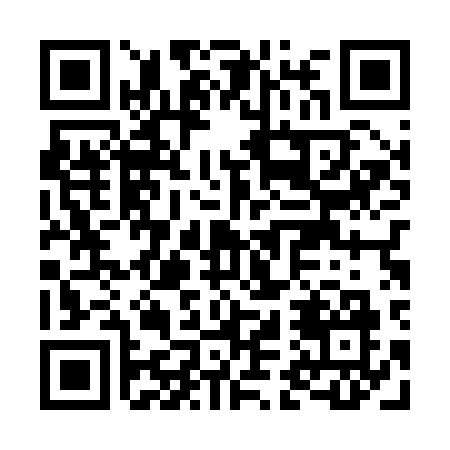 Prayer times for Woodlawn Terrace, Georgia, USAMon 1 Jul 2024 - Wed 31 Jul 2024High Latitude Method: Angle Based RulePrayer Calculation Method: Islamic Society of North AmericaAsar Calculation Method: ShafiPrayer times provided by https://www.salahtimes.comDateDayFajrSunriseDhuhrAsrMaghribIsha1Mon5:026:221:295:098:359:562Tue5:026:231:295:108:359:563Wed5:036:231:295:108:359:554Thu5:036:241:295:108:359:555Fri5:046:241:295:108:359:556Sat5:046:251:305:108:349:557Sun5:056:251:305:118:349:548Mon5:066:261:305:118:349:549Tue5:066:261:305:118:349:5410Wed5:076:271:305:118:349:5311Thu5:086:271:305:118:339:5312Fri5:086:281:305:118:339:5213Sat5:096:281:315:118:339:5214Sun5:106:291:315:128:329:5115Mon5:116:301:315:128:329:5116Tue5:116:301:315:128:319:5017Wed5:126:311:315:128:319:4918Thu5:136:311:315:128:309:4919Fri5:146:321:315:128:309:4820Sat5:156:331:315:128:299:4721Sun5:156:331:315:128:299:4622Mon5:166:341:315:128:289:4623Tue5:176:341:315:128:289:4524Wed5:186:351:315:128:279:4425Thu5:196:361:315:128:279:4326Fri5:206:361:315:128:269:4227Sat5:216:371:315:128:259:4128Sun5:216:381:315:128:249:4029Mon5:226:381:315:128:249:4030Tue5:236:391:315:128:239:3931Wed5:246:401:315:128:229:38